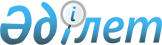 О внесении изменений в приказ исполняющего обязанности Министра финансов Республики Казахстан от 20 апреля 2018 года № 480 "Об утверждении процедурного стандарта внутреннего государственного аудита и финансового контроля "Оценка эффективности деятельности служб внутреннего аудита"Приказ Министра финансов Республики Казахстан от 19 октября 2020 года № 1025. Зарегистрирован в Министерстве юстиции Республики Казахстан 22 октября 2020 года № 21476
      ПРИКАЗЫВАЮ:
      1. Внести в приказ исполняющего обязанности Министра финансов Республики Казахстан от 20 апреля 2018 года № 480 "Об утверждении процедурного стандарта внутреннего государственного аудита и финансового контроля "Оценка эффективности деятельности служб внутреннего аудита" (зарегистрирован в Реестре государственной регистрации нормативных правовых актов под № 16878, опубликован 22 мая 2018 года в Эталонном контрольном банке нормативных правовых актов Республики Казахстан) следующие изменения:
      в процедурном стандарте внутреннего государственного аудита и финансового контроля "Оценка эффективности деятельности служб внутреннего аудита", утвержденном указанным приказом:
      пункт 2 изложить в следующей редакции:
      "2. Стандарт определяет цели и способы оценки эффективности деятельности служб внутреннего аудита центральных государственных органов, местных исполнительных органов областей, городов республиканского значения, столицы, ведомств центральных государственных органов (при создании), подведомственных территориальных органов Министерства внутренних дел Республики Казахстан, создаваемых по усмотрению первого руководителя в рамках штатной численности (далее – СВА), порядок составления программы повышения качества внутреннего государственного аудита, за исключением службы внутреннего аудита Национального Банка Республики Казахстан и специальных государственных органов Республики Казахстан.";
      пункт 48 изложить в следующей редакции:
      "48. В соответствии с требованиями международных стандартов аудита руководитель СВА либо лицо, его замещающее, разрабатывает и утверждает программу повышения качества внутреннего государственного аудита (далее – программа) по форме согласно приложению 13 к настоящему Стандарту не позднее 1 февраля финансового года, следующего за отчетным, которая учитывает результаты оценок СВА и уполномоченного органа.";
      приложение 6 к указанному приказу изложить в новой редакции согласно приложению к настоящему приказу.
      2. Департаменту методологии бухгалтерского учета, аудита и оценки Министерства финансов Республики Казахстан (Бектурова А.Т.) в установленном законодательством порядке обеспечить:
      1) государственную регистрацию настоящего приказа в Министерстве юстиции Республики Казахстан;
      2) размещение настоящего приказа на интернет-ресурсе Министерства финансов Республики Казахстан;
      3) в течение десяти рабочих дней после государственной регистрации настоящего приказа в Министерстве юстиции Республики Казахстан представление в Департамент юридической службы Министерства финансов Республики Казахстан сведений об исполнении мероприятий, предусмотренных подпунктами 1) и 2) настоящего пункта.
      3. Настоящий приказ вводится в действие по истечении десяти календарных дней после дня его первого официального опубликования.
      "СОГЛАСОВАН"
Счетный комитет по контролю за исполнением
республиканского бюджета Критерии оценки эффективности деятельности службы внутреннего аудита
      Примечание:
      * Внутренние процессы (бизнес-процессы) – это совокупность взаимосвязанных мероприятий или работ, направленных на достижение определенных задач и целей.
      Предложения служб внутреннего аудита по совершенствованию внутренних процессов (бизнес-процессов) включают:
      1) внесение изменений и (или) дополнений, в законодательство Республики Казахстан;
      2) улучшение деятельности, принятые соответствующим уполномоченным органом.
      При этом рекомендации, направленные объектам государственного аудита, не подлежат учету по данному критерию.
					© 2012. РГП на ПХВ «Институт законодательства и правовой информации Республики Казахстан» Министерства юстиции Республики Казахстан
				
      Министр финансов  
Республики Казахстан 

Е. Жамаубаев
Приложение к приказу
Министра финансов
Республики Казахстан
от 19 октября 2020 года № 1025Приложение 6
к процедурному стандарту
внутреннего государственного
аудита и финансового контроля
"Оценка эффективности
деятельности служб
внутреннего аудит"
№
Критерии оценки
Показатели
Баллы
1
Охват ежегодными аудитами объектов государственного аудита с высоким уровнем риска
Процент охвата объектов государственного аудита с высоким риском к общему количеству государственного аудита в текущем году:

20% – 29% включительно;

30 – 39% включительно;

40% включительно и более; менее 19 % включительно
2 балла

3 балла

5 баллов

- 5 баллов
2
Доля исполненных рекомендаций в общем количестве рекомендаций, принятых по итогам государственного аудита  (с наступившими сроками исполнения)
Доля исполненных пунктов рекомендаций, принятых по итогам государственного аудита:

70% – 79% включительно;

80% – 89% включительно;

90% включительно и более; менее 69% включительно
3 балла

5 баллов

10 баллов

- 5 баллов
3
Возмещение (восстановление) средств по итогам государственного аудита и финансового контроля
Доля возмещенных и восстановленных средств в общем объеме средств, подлежащих возмещению и восстановлению по итогам аудиторских мероприятий, с наступившими сроками исполнения:

0% – 9% включительно;

10% –19% включительно;

20% – 29% включительно;

30% – 39% включительно;

40% – 49% включительно;

50% – 59% включительно;

60% – 69% включительно;

70% –79% включительно;

80% –89% включительно;

90% – 100% включительно
1 балл

2 балла

3 балла

4 балла

5 баллов

6 баллов

7 баллов

8 баллов

9 баллов

10 баллов
4
Внесение и принятие предложений по совершенствованию внутренних процессов (бизнес процессов) *
Количество внесенных и принятых предложений по совершенствованию внутренних процессов (бизнес-процессов)
за каждое предложение плюс 1 балл (максимальный балл -5)
5
Отзыв сертификата государственного аудитора по основаниям, предусмотренным пунктом 8 статьи 39 Закона Республики Казахстан от 12 ноября 2015 года "О государственном аудите и финансовом контроле"
Количество сотрудников службы внутреннего аудита, у которых отозван сертификат государственного аудитора
за каждый случай минус 10 баллов
6
Наличие документов, не соответствующих Стандартам государственного аудита и финансового контроля
Количество материалов аудита, не соответствующих Стандартам государственного аудита и финансового контроля по результатам контроля качества, проведенного уполномоченным органом по внутреннему государственному аудиту:

1 материал;

от 2 до 3 материалов;

от 4 материалов и более
- 3 балла

- 4 балла

- 5 баллов
7
Подтверждение случаев обращения на противоправные действия работников службы внутреннего аудита
Количество подтвержденных случаев обращений на противоправные действия работников службы внутреннего аудита, поступивших в уполномоченный орган по внутреннему аудиту
за каждый случай минус 5 баллов
8
Полнота, качество и своевременность исполнения решений Координационного совета органов государственного аудита и финансового контроля
Отсутствие фактов неисполнения, несвоевременного и/или некачественного исполнения решений Координационного совета (оценивается только в случае наличия поручений службам внутреннего аудита)
10 баллов
8
Полнота, качество и своевременность исполнения решений Координационного совета органов государственного аудита и финансового контроля
Наличие фактов неисполнения решений Координационного совета:

1 - 2 факта;

3 - 5 фактов;

более 5 фактов
-3 балла

-5 баллов

-7 баллов
8
Полнота, качество и своевременность исполнения решений Координационного совета органов государственного аудита и финансового контроля
Наличие фактов несвоевременного и/или некачественного исполнения решений Координационного совета:

1 - 2 факта;

3 - 5 фактов;

более 5 фактов
- 1 балл

- 3 баллов

- 5 баллов
8
Полнота, качество и своевременность исполнения решений Координационного совета органов государственного аудита и финансового контроля
Наличие фактов несвоевременного и/или некачественного представления отчета
за каждый случай минус 3 балла
9
Проведение аудита эффективности
Удельный вес аудитов эффективности к общему количеству проведенных аудитов (по количеству проведенных аудитов эффективности): до 49% включительно;

50% – 59% включительно;

60% – 69% включительно;

70% – 79% включительно;

80% – 89% включительно;

90% – 100% включительно
0 баллов

1 балл

2 балла

3 балла

4 балла

5 баллов